Муниципальное  казенное общеобразовательное  учреждение«Таунанская начальная общеобразовательная школа»____________________________________________________________________________________________________186702, Республика Карелия, Лахденпохский район, п. Тоунан,, ул. Победы, д.2 «А». Тел. 89214592877E-mail: Taunschool@rambler.ru                                                                                                                     УТВЕРЖДЕНО 05.09.2023г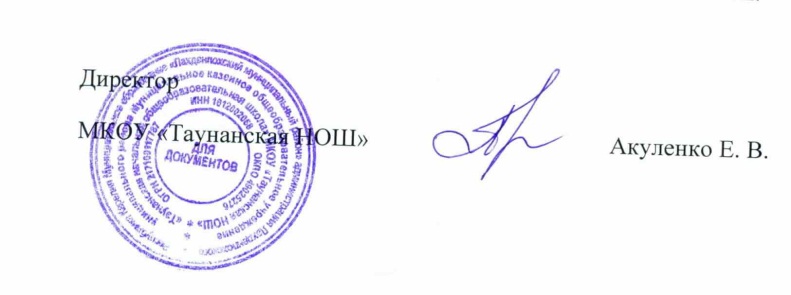 Информация о дошкольной группе2023 – 2024 учебный годГруппаКоличество детейРеквизиты приказов о зачисленииВакантные местаРазновозрастная6Приказ № 104-ОД от 07.09.2021 9Разновозрастная6Приказ № 031-ОД от 06.05 20229Разновозрастная6Приказ № 096-ДО от 03.10.20229Разновозрастная6Приказ № 029-ОД от 01.02.20239Разновозрастная6Приказ № 035-ОД от 29.03.2023 9Разновозрастная6Приказ № 080-ОД от 04.09.20239